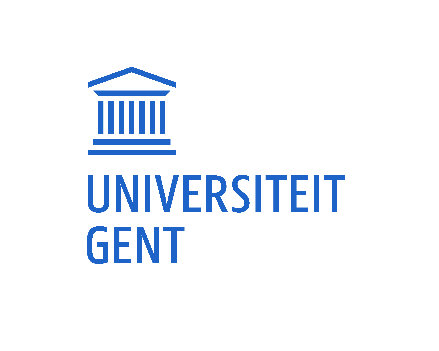 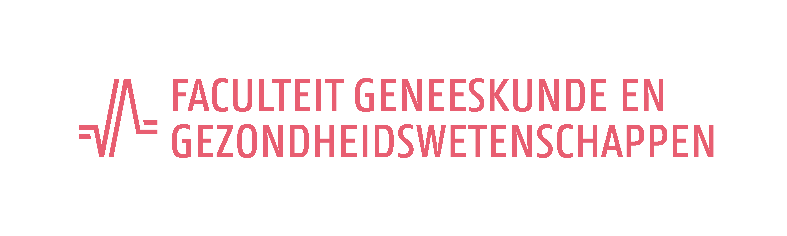 VAKGROEP VOLKSGEZONDHEID EN EERSTELIJNSZORGAAN DE PATIËNTEN VAN DEZE PRAKTIJKUw huisarts is door de Universiteit erkend als opleider van toekomstige artsen. Dit betekent dat hij/zij een kwaliteitsvolle zorg aanbiedt aan de patiënten en zich inzet voor de vorming van bekwame artsen.Wij waarderen het dat u, als patiënt(e) die hier op spreekuur komt, wilt meewerken aan deze opleiding. U kan uiteraard steeds uw huisarts alleen ontmoeten indien u dat wenst.Tijdens de periode xx/xx/2023 – xx/xx/2023 zal xxxxxxxxxxxxmeestal aanwezig zijn bij raadplegingen en huisbezoeken.Wij danken U voor de medewerking.Prof. dr. A. De SutterCoördinator stages huisartsgeneeskunde